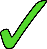   Read and choose the best answer. Put a tickIn autumn you wear…      a jumper and trousers.        b)        a woolly hat and a scarf.       c)        a swimsuit and sandals.In winter it’s very cold, I like wearing…      a T-shirt and a skirt.            b)         a cap and sandals.                  c)         a coat and gloves.It’s sunny. Put on your…    a)         boots.                                      b)        sunglasses.                               c)        earmuffs.In spring, it’s warm. You wear…    a)         a T-shirt and jeans.                b)       a coat and trousers.                c)       a scarf and flip flops.It’s snowy today, put on your…    a)         cap.                                          b)        woolly hat.                               c)        hat.Today it’s freezing, put on your…    a)         shorts.                                     b)        jacket.                                      c)         coat.In summer, it’s very hot and I love wearing…    a)         shorts and flip flops.             b)       dresses and boots.                  c)        a blouse and a scarf.ANSWER KEYacbabcaName: ____________________________    Surname: ____________________________    Nber: ____   Grade/Class: _____Name: ____________________________    Surname: ____________________________    Nber: ____   Grade/Class: _____Name: ____________________________    Surname: ____________________________    Nber: ____   Grade/Class: _____Assessment: _____________________________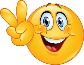 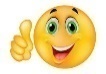 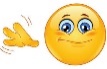 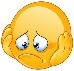 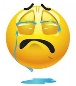 Date: ___________________________________________________    Date: ___________________________________________________    Assessment: _____________________________Teacher’s signature:___________________________Parent’s signature:___________________________